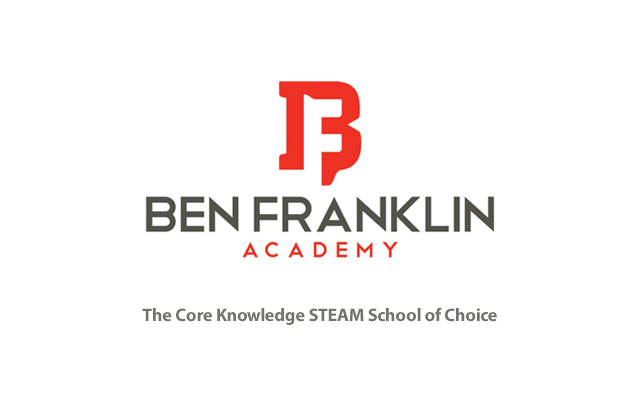              Designated Walker Request2017-18Please complete the following information.  Once the form is complete, submit to the office or email to traffic@bfacademy.org.Check either Full Time or Intermittent (not both).Full Time means that your child(ren) will walk every day.  The parent/guardian must email traffic@bfacademy.org NO LATER THAN 1:30 PM that day to remove child(ren) from the walker list.Intermittent means that your child(ren) will walk as communicated on a day-to-day basis.  The parent/guardian must email traffic@bfacademy.org NO LATER THAN 1:30 PM that day to add child(ren) to the current day’s walker list.Family Number:_________________		Full Time______		or 	Intermittent______Student Name:_____________________		Grade:________		Teacher:________________Student Name:_____________________		Grade:________		Teacher:________________Student Name:_____________________		Grade:________		Teacher:________________Student Name:_____________________		Grade:________		Teacher:________________Parent/Guardian Name:______________________________Parent/Guardian Email:______________________________Parent/Guardian Phone: (home)____________________ (work)_____________________ (cell)____________________Parent/Guardian Signature:_______________________________________  Date:________________